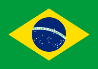 13.2. LEI N.º 13.833, DE 16.11.06 (D.O. DE 27.11.06) CEARA (BRASIL)Art. 1º Os cursos de formação, treinamento e reciclagem a serem ministrados, direta ou indiretamente, pelas polícias Civil e Militar do Estado do Ceará aos seus integrantes de qualquer nível ou hierarquia, incluirão, obrigatoriamente, conteúdo pedagógico de orientação sexual na disciplina Direitos Humanos.Parágrafo único. O treinamento de que trata o caput deste artigo será ministrado sempre por profissionais especializados.